EAST COAST SPRING RALLY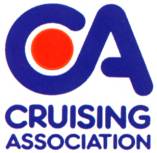 RHYC - River OrwellSaturday 29 April - Monday 1 May 2017Suffolk, Essex, and Kent Sections invite you to celebrate the start of the Sailing Season in true Cruising Association style with an informal Rally, featuring some cruising, gentle competition, activities ashore, entertainment, and to eat, drink and yarn with friends old and new.Passage Race based on predicting your Estimated Time of Arrival at the RHYC.Details with the Joining Pack.All Cruising Association members and their friends are welcome, with or without boats.Not in the water? Come and join us on Sunday for the trips and/or the Supper.Caravans and Campervans can be accommodated. Rally includes viewing of Ipswich Vintage Car Rally, guided tour of A Place for Plants,Pontoon Party, Three course supper with Complementary Drink and entertainment.Marina berths at preferential rates.PROGRAMMESATURDAY 29 APRIL	HW Harwich: 		1443 BST, Range 4.2Arrival and berthing		RHYC marinaEvening: 1800 		All Weather Pontoon Party (bring glasses, nibbles and a bottle).SUNDAY 30 April		HW Harwich: 		1528 BST, Range 4.0Morning: 0930 -1100		Vintage Cars Christchurch Park Ipswich. (Shared transport).Afternoon  1400		Trip to The Place for Plants, East Bergholt with Guided tour(Shared transport).Evening: 1830		Complementary drink at the RHYC Clubhouse. 1900 		Three Course Rally Supper.Competition results and prizes.Shanty singing with The Brandy Hole Shanty-men.MONDAY 1 MAY		HW Harwich: 		1615 BST, Range 3.8mMorning:			RHYC open for coffee, bar, and lunch.Please use the form to book for the Rally, the Supper and the Tour.For further information contact:Colin & Elspeth Iskander: email: suffolk@theca.org.ukBOOKING FORM - East Coast Spring RallySaturday 29 April - Monday 1 May 2017. (Bank Holiday weekend)Please return as soon as possible, but not later than Mon. 24 AprilI wish to attend the Rally at the RHYC Marina, River Orwell, and Suffolk.Name……………………………………….......….. Tel No…………...............……………Email Address…………………………….........................………………………………….Address (if not contactable by email): .............................................................................I require a Marina Berth for the nights of:Friday……..   Saturday……..  Sunday……..   Monday……..		Please tick. Boat Details:Name.....................................................................................................................................Class………………………..LOA……………….Beam………………….Draft………………… Boat entries will not be accepted unless accompanied by a signed and dated Declaration Form.SUPPER and ENTERTAINMENT on Sunday  	No……………£25 eachAny special dietary requirements? ………………………………………………………………………..SUNDAY VISITS TO Vintage Cars Ipswich	Estimate of Number of people for shared transport		…………..I can provide ……….. extra seats in my car.Place for Plants Guided TourNo of people @ £7 each………………….Estimate of Number of people for shared transport		…………….I can provide ……….. Extra seats in my carTOTAL ENCLOSED for Rally Supper & Place for Plants Visit                   £........................(Cheques payable to CA Suffolk Section)								Return to: Elspeth Iskander, Old Barn, Main Rd, Woolverstone, IP9 1AX with a cheque, payable to CA Suffolk Section, together with the signed and dated declaration below.EAST COAST SPRING RALLY 2017 – TERMS AND CONDITIONS OF BOOKINGVessels attending any CA Rally need to be covered by adequate third party and public liability insurance. Minimum £2,000,000 for any one accident;The Event Organisers and Organising Body shall not be in any way liable for any loss, damage, death or personal injury howsoever caused to the owner, skipper, his/her crew or other persons on a boat, as a result of their taking part in the Meet, Rally or Cruise-in-Company. Moreover, every skipper/owner warrants the suitability of his/her yacht/boat for the Meet, Rally or Cruise-in-Company and that his/her boat is insured for taking part in the Meet, Rally or Cruise-in-Company; When on a Meet, Rally or Cruise-in-Company with the CA the safety of any yacht/boat and her entire management including insurance shall be the sole responsibility of the owner/skipper who must ensure that the yacht/boat is fully found, thoroughly seaworthy and manned by a crew of sufficient number and experience who are physically fit to face bad weather. The owner/skipper must be satisfied as to the soundness of the hull, spars, rigging, sails and all other gear. He/she must ensure that all safety equipment is properly maintained, stowed and in-date and that the crew know where it is kept and how it is to be used.PLEASE CONFIRM:The vessel is insured  with:   ……………………………………………....................................................(name of company) and I have Third Party and Public Liability insurance cover of at least £2,000,000 for any one accident. My insured cruising range covers the area relevant to this event. I am aware that the Cruising Association and the Rally organisers accept no responsibility for the safety of my vessel, or its crew. The decision to sail and all handling of the vessel and its tender are the responsibility of the skipper who should take his decisions knowing the abilities of his vessel and of his crew. I confirm that by ticking the box below that I have read and agree to the General Conditions that apply to the CA Sections’ Rallies/ Meets and Cruises. Please tick the box;Signed:..........................................................................................................Date:...................................To be signed by the Skipper/Boat Owner